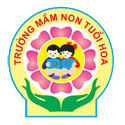 I. Mục đích yêu cầu
1. Kiến thức:
- Trẻ nhận biết, phân biệt được màu xanh, màu đỏ
- Trẻ biết nói màu đỏ, màu xanh và phân loại được 2 màu.
- Biết cách chơi các trò chơi
2. Kỹ năng:
- Trẻ có kỹ năng lấy cất đồ dùng đồ chơi
- Rèn luyện kỹ năng quan sát và ghi nhớ có chủ định cho trẻ
- Củng cố kỹ năng vận động
- Phát triển ngôn ngữ cho trẻ.
3. Thái độ:
- Trẻ tích cực tham gia vào các hoạt động
- Giáo dục trẻ ăn nhiều rau xanh để bổ dưỡng cho cơ thể.
II. Chuẩn bị:
1. Đồ dùng của cô:
- Rổ đựng quả đỗ màu xanh, cà chua màu đỏ
- Nhạc: Mời bạn ăn
- Giáo án
2. Đồ dùng của trẻ:
- Rổ đựng của trẻ
- Hai đường hẹp màu xanh và màu đỏ
- Rau củ quả màu xanh và màu đỏ
-Nơ tay màu xanh và màu đỏ
3. Cách tiến hành:Hoạt động của côHoạt động của trẻ1: Ổn định tổ chức:
- Cô cùng trẻ hát bài “ Mời bạn ăn” Cô hỏi trẻ: Bài hát gì? Trong trường mầm non ai là người nấu ăn cho các con hàng ngày? À! Đúng rồi bác cấp dưỡng đấy, các cô các các cấp dưỡng nấu những món ăn bổ dưỡng giàu vitamin giúp các con khỏe mạnh nên các con nhớ ăn hết xuất mỗi ngày các con nhớ chưa nào. Và nhà trường sắp tổ chức hội thi “ Cô nuôi dưỡng giỏi” nên các bác cấp dưỡng muốn nhờ lớp mình phân loại giúp các bác một số loại rau củ rồi chuyển đến cho các bác để nấu các món ăn ngon bổ dưỡng các con có sẵn sàng không?Vậy cô mời các con nhẹ nhàng về chỗ cô sẽ hưỡng dẫn các con nào.2:Phương pháp, hình thức tổ chức: Nhận biết phân biệt màu đỏ, màu xanh.
- Cô Uyên thấy rằng các loại rau củ có màu xanh và màu đỏ rất giàu vitamin tốt cho các con nên hôm nay cô con mình cùng lựa chọn loại rau củ có màu xanh và màu đỏ các con đồng ý không ?
- À các bác cấp dưỡng có gửi cho chúng ta một rổ rau, các con thấy có nhiều rau không? Vậy cô mời một bạn lên chọn cho cô loại có màu đỏ nào? Quả gì đây con? Màu gì?
* Quả cà chua màu đỏ:
- Hỏi cả lớp: Bạn chọn đúng chưa? Quả gì đây?Quả cà chua có màu gì?( Cô cho trẻ nói tên quả, màu sắc).
Cô cho cả lớp, tổ 1 số cá nhân nói “ quả cà chua màu đỏ” chỉ và hỏi trẻ 1 số bộ phận như phần núm - phần quả
- Các con đã được ăn quả cà chua chưa?
- Quả cà chua cung cấp chất dinh dưỡng, giúp sáng mắt, đẹp da cho các con đấy.
* Quả đỗ màu xanh:
- Vậy các con xem cô lấy được trong rổ quả gì đây?
- Quả đỗ có màu gì?( Cô cho trẻ nói tên quả, màu sắc)
Cô cho cả lớp, tổ 1 số cá nhân nói “ quả đỗ màu xanh”
- Quả đỗ thì dài .Các con đã được ăn quả đỗ chưa?Ăn đỗ rất nhiều vitamin giúp cơ thể khỏe mạnh và giúp các con xinh đẹp đấy.
- Cô vừa cho các con phân biệt màu gì nhỉ?
- Cho trẻ nhắc lại : Quả đỗ màu xanh và quả cà chua màu đỏ.
-À cô Uyên có nơ màu gì? Còn cô Hà có nơ màu gì đây? 3: Trò chơi: Thi xem ai giỏi.
- Cô đã chuẩn bị cho mỗi bạn một rổ đồ đựng thực phẩm rồi đấy!Bây giờ thi xem ai giỏi các con sẽ chọn thực phẩm theo yêu cầu của cô khi giơ lên các con nói tên và màu sắc nhé!-Chọn cho cô quả cà chua màu đỏ và giơ lên(Cô cho trẻ nói tên quả , màu sắc) chọn quả đỗ màu xanh.-Cho trẻ chơi 2 – 3 lần. Trẻ chưa chọn được cô hướng dẫn trẻ chọn và nói.- Thấy các con rất giỏi cô thưởng cho mỗi bạn 1 chiếc nơ xinh xắn  *TC2: Đoàn kết đồng độiBây giờ các con đã phân biệt được màu xanh màu đỏ rồi thì chúng mình sẽ phân loại và mang rau quả về giúp các bác cấp dưỡng nhé. Ở mỗi đội cô còn chuẩn bị cho các con một cái rổ màu đỏ và 1 rổ màu xanh nhiệm vụ của các con là  bỏ quả màu đỏ vào rổ màu đỏ và bỏ quả màu xanh vào rổ màu xanhĐể mang được các loại quả có màu xanh và đỏ khác nhau các con phải đi qua 2 con đường. Đội màu xanh sẽ đi trên đường màu xanh và mang về các loại rau quả màu xanh .Còn đội đỏ sẽ đi trên con đường màu đỏ và mang các loại rau quả màu đỏ.Vậy các con đã sẵn sàng chưa? Cô bật nhạc cho trẻ chọn và mang về rổ màu.- Cô kiểm tra kết quả.3.Kết thúcCô nhận xét bài học và cho trẻ chơi góc.-Trẻ trả lời-Trẻ lắng nghe-Trẻ lắng nghe-Trẻ trả lời-Quả cà chua màu đỏ ạ!-Quả đỗ màu xanh ạ!-Màu đỏ, màu xanh ạ!-Trẻ lắng nghe cô -Trẻ tham gia chơi-Trẻ tham gia chơi-Trẻ lắng nghe 